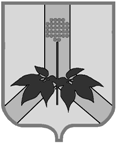 АДМИНИСТРАЦИЯ ДАЛЬНЕРЕЧЕНСКОГО МУНИЦИПАЛЬНОГО РАЙОНАПОСТАНОВЛЕНИЕОб утверждении Порядка поступления и использования родительской платы за присмотр и уход за детьми, осваивающими образовательные программы дошкольного образования в муниципальных образовательных учреждениях (организациях) Дальнереченского муниципального района, реализующих образовательные программы дошкольного образованияВ соответствии с Федеральным законом от 29.12.2012 № 273-ФЗ "Об образовании в Российской Федерации", руководствуясь Уставом Дальнереченского муниципального района администрации Дальнереченского муниципального района ПОСТАНОВЛЯЕТ:1. Утвердить прилагаемый Порядок поступления и использования родительской платы за присмотр и уход за детьми, осваивающими образовательные программы дошкольного образования в муниципальных образовательных учреждениях (организациях) Дальнереченского муниципального района, реализующих образовательные программы дошкольного образования.2. Признать утратившими силу следующие постановления администрации Дальнереченского муниципального района:- от 07.10.2013 № 459-па "Об утверждении "Порядка поступления и использования родительской платы за присмотр и уход за детьми в муниципальных дошкольных образовательных учреждениях (организациях) Дальнереченского муниципального района";- от 05.12.2013 № 562-па "О внесении изменений в постановление администрации Дальнереченского муниципального района от 07.10.2013 № 459-па "Об утверждении "Порядка поступления и использования родительской платы за присмотр и уход за детьми в муниципальных дошкольных образовательных учреждениях (организациях) Дальнереченского муниципального района";- от 08.09.2015 № 276-па "О внесении изменений в постановление администрации Дальнереченского муниципального района от 07.10.2013 № 459-па "Об утверждении "Порядка поступления и использования родительской платы за присмотр и уход за детьми в муниципальных дошкольных образовательных учреждениях (организациях) Дальнереченского муниципального района";- от 08.12.2015 № 418-па "О внесении изменений в постановление администрации Дальнереченского муниципального района от 07.10.2013 № 459-па "Об утверждении "Порядка поступления и использования родительской платы за присмотр и уход за детьми в муниципальных дошкольных образовательных учреждениях (организациях) Дальнереченского муниципального района";- от 14.01.2016 № 7-па "О внесении изменений в постановление администрации Дальнереченского муниципального района от 07.10.2013 № 459-па "Об утверждении "Порядка поступления и использования родительской платы за присмотр и уход за детьми в муниципальных дошкольных образовательных учреждениях (организациях) Дальнереченского муниципального района";- от 06.04.2016 № 147-па "О внесении изменений в постановление администрации Дальнереченского муниципального района от 07.10.2013. № 459-па "Об утверждении "Порядка поступления и использования родительской платы за присмотр и уход за детьми в муниципальных дошкольных образовательных учреждениях (организациях) Дальнереченского муниципального района";- от 31.03.2020 № 205-па "О внесении изменений в постановление администрации Дальнереченского муниципального района от 07.10.2013 № 459-па "Об утверждении "Порядка поступления и использования родительской платы за присмотр и уход за детьми в муниципальных дошкольных образовательных учреждениях (организациях) Дальнереченского муниципального района".	3. Отделу по работе с территориями и делопроизводству администрации Дальнереченского муниципального района (Пенкина) разместить настоящее постановление на официальном сайте администрации Дальнереченского муниципального района в сети "Интернет".4. Контроль за исполнением постановления возложить на заместителя главы администрации Дальнереченского муниципального района Попова А.Г.5. Настоящее постановление вступает в силу со дня его обнародования в установленном порядке.Глава Дальнереченского муниципального района                                         В.С. ДерновУтвержденопостановлением администрации Дальнереченского муниципального района от 15.03.2023 г. № 171-паПорядокпоступления и использования родительской платы за присмотр и уход за детьми, осваивающими образовательные программы дошкольного образования в муниципальных образовательных учреждениях (организациях) Дальнереченского муниципального района, реализующих образовательные программы дошкольного образованияОбщие положения. 1.1. Настоящий Порядок поступления и использования родительской платы за присмотр и уход за детьми, осваивающими образовательные программы дошкольного образования в муниципальных образовательных учреждениях (организациях) Дальнереченского муниципального района, реализующих образовательные программы дошкольного образования (далее – родительская плата) разработан в соответствии с Федеральным законом от 29.12.2012 № 273-ФЗ "Об образовании в Российской Федерации" в целях улучшения условий содержания детей (от 2-х месяцев до 7-ми лет) в муниципальных образовательных учреждениях (организациях), реализующих образовательные программы дошкольного образования (далее муниципальные образовательные учреждения (организации)), на территории Дальнереченского муниципального района, упорядочения взимания и использования родительской платы.1.2. Настоящий Порядок распространяется на все муниципальные образовательные учреждения (организации) на территории Дальнереченского муниципального района1.3. Поставщиком информации о компенсации части родительской платы в Федеральную единую государственную информационную систему социального обеспечения (ЕГИССО) является Муниципальное казенное учреждение "Управление народного образования" Дальнереченского муниципального района.Получение сведений из Федеральной единой государственной информационной системы социального обеспечения (ЕГИССО) о компенсации части родительской платы осуществляет Муниципальное казенное учреждение "Управление народного образования" Дальнереченского муниципального района.Родительская плата.Родительская плата поступает в самостоятельное распоряжение муниципальные образовательные учреждения (организации) и зачисляется на их лицевые счета, 90 % используется на финансирование расходов по обеспечению питанием детей, 10 % используется на финансирование расходов по удовлетворению хозяйственных нужд детей, посещающих муниципальные образовательные учреждения (организации). Родительская плата взимается ежемесячно.Размер родительской платы устанавливается постановлением администрации Дальнереченского муниципального района. Не допускается включение расходов на реализацию образовательной программы дошкольного образования, а также расходов на содержание недвижимого имущества в муниципальных образовательных учреждениях (организациях).При расчете родительской платы учитываются затраты, необходимые для обеспечения присмотра и ухода за ребенком.Прядок взимания родительской платы.3.1. Родительская плата взимается на основании договора между муниципальным образовательным учреждением (организацией), и родителями (законными представителями) ребенка, посещающего муниципальное образовательное учреждение (организацию). Договор составляется в двух экземплярах, один для муниципального образовательного учреждения (организации), другой - для родителей (законных представителей). Составление договоров, их учет и хранение ведется муниципальным образовательным учреждением (организацией).3.2. Для заключения договора муниципальное образовательное учреждение (организация) обязано представить родителям (законным представителям) следующую информацию (в том числе путем размещения в общедоступном для обозрения месте):- Устав дошкольного учреждения (организации);- Лицензия на право ведения образовательной деятельности;- Наименование, место нахождения (юридический адрес) муниципального образовательного учреждения (организации), его банковские реквизиты;- Условия зачисления, содержания, обучения и развития детей;- Уровень и направленность реализуемых основных и дополнительных программ, формы и сроки их освоения;- Нормативно - правовые акты Дальнереченского муниципального района, регламентирующие размер и порядок взимания и использования родительской платы;- Другую информацию, относящуюся к договору.3.3. Родительская плата взимается за плановое количество дней посещения ребенком муниципального образовательного учреждения (организации) за исключением:- Периода болезни ребенка, подтвержденного справкой из медицинского учреждения;- Карантина;- Периода отпуска родителей (законных представителей) по их заявлению о непосещении ребенком муниципального образовательного учреждения (организации) в данный период;- Закрытия муниципального образовательного учреждения (организации) на ремонтные и (или) аварийные работы.- В иных случаях, установленных законом.3.4. Родительская плата вносится ежемесячно не позднее 10-го числа текущего месяца на лицевой счет муниципального образовательного учреждения (организации) в учреждение Сбербанка России. Оплата комиссии за перечисление родительской платы на счет образовательного учреждения производится родителями (законными представителями).3.5. При выбытии ребенка из муниципального образовательного учреждения (организации) возврат родительской платы осуществляется на расчетный счет родителя (законного представителя), внесшего родительскую плату, при предоставлении следующих документов: заявления родителя (законного представителя), копии паспорта и ИНН заявителя, банковские реквизиты и копии свидетельства о рождении ребенка, за которого была уплачена родительская плата, копию квитанции об оплате.4. Льготы по родительской плате.4.1. За присмотр и уход за детьми-инвалидами, детьми-сиротами и детьми, оставшимися без попечения родителей (законных представителей), а также детьми с туберкулезной интоксикацией родительская плата не взимается.4.2. Льгота по родительской плате предоставляется со дня предоставления справки, подтверждающей наличие у семьи права на льготу:4.2.1. Для родителей (законных представителей) детей-инвалидов – справка об инвалидности государственной службы медико-социальной экспертизы;4.2.2. Для законных представителей (опекунов) детей-сирот и детей, оставшихся без попечения родителей - справка органов опеки над несовершеннолетними - 1 раз год к началу календарного года;4.3. Если прекращены основания для предоставления льготы, родители (законные представители) обязаны уведомить об этом муниципальное образовательное учреждение (организацию) в течение 5-ти дней со дня прекращения оснований.5. Компенсация части родительской платы.5.1. Родителям (законным представителям) выплачивается компенсация на первого ребенка в размере 20 %, на второго ребенка – в размере 50 %, на третьего ребенка и последующих детей - в размере 70 % среднего размера родительской платы. Средний размер родительской платы устанавливается Правительством Приморского края.5.2. Право на получение компенсации имеет один из родителей (законных представителей), внесших родительскую плату за присмотр и уход за ребенком.5.3. Порядок обращения за компенсацией, а также порядок ее выплаты устанавливается постановлением Администрации Приморского края от 22.02.2007 № 50-па "О порядке обращения за компенсацией части родительской платы за содержание ребенка (присмотр и уход за ребенком) в образовательных организациях, реализующих основную общеобразовательную программу дошкольного образования, и ее выплаты в Приморском крае".6. Учет средств родительской платы возлагается на муниципальное казенное учреждение "Управление народного образования" Дальнереченского муниципального района и ведется в соответствии с установленным порядком ведения бухгалтерского учета в бюджетных учреждениях и организациях. 7. Контроль за правильностью взимания и эффективностью использования средств родительской платы осуществляют в пределах своей компетенции администрация Дальнереченского муниципального района, а также органы и организации, на которые возложена проверка деятельности муниципальных образовательных учреждений (организаций).___________________________________________15 марта 2023 г.   г. Дальнереченск№ 171 - па